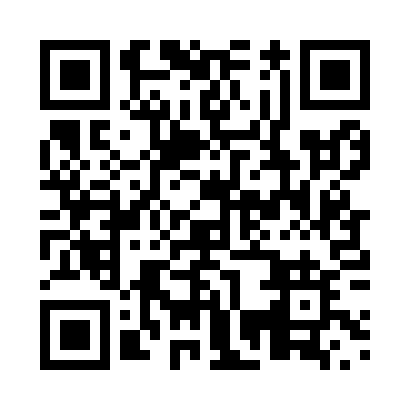 Prayer times for Comeauville, Quebec, CanadaWed 1 May 2024 - Fri 31 May 2024High Latitude Method: Angle Based RulePrayer Calculation Method: Islamic Society of North AmericaAsar Calculation Method: HanafiPrayer times provided by https://www.salahtimes.comDateDayFajrSunriseDhuhrAsrMaghribIsha1Wed4:115:491:016:038:149:522Thu4:095:471:016:048:159:543Fri4:075:461:016:048:169:564Sat4:055:441:016:058:179:585Sun4:025:431:016:068:1910:006Mon4:005:421:006:078:2010:027Tue3:585:401:006:078:2110:038Wed3:565:391:006:088:2310:059Thu3:545:371:006:098:2410:0710Fri3:525:361:006:108:2510:0911Sat3:505:351:006:108:2610:1112Sun3:485:331:006:118:2810:1313Mon3:475:321:006:128:2910:1514Tue3:455:311:006:138:3010:1715Wed3:435:301:006:138:3110:1916Thu3:415:291:006:148:3210:2117Fri3:395:281:006:158:3410:2218Sat3:375:261:006:158:3510:2419Sun3:365:251:006:168:3610:2620Mon3:345:241:006:178:3710:2821Tue3:325:231:016:178:3810:3022Wed3:315:221:016:188:3910:3223Thu3:295:211:016:198:4010:3324Fri3:275:211:016:198:4110:3525Sat3:265:201:016:208:4210:3726Sun3:245:191:016:218:4410:3827Mon3:235:181:016:218:4510:4028Tue3:225:171:016:228:4610:4229Wed3:205:171:016:228:4610:4330Thu3:195:161:026:238:4710:4531Fri3:185:151:026:248:4810:46